(Delete this section if Literacy is your main goal)SignaturesAction Plan for LearningAction Plan for Learning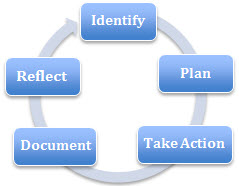 School Name:      Central Community SchoolSchool Context Link:School Goal:  School Year: 2016/2017Goal / Inquiry Student learningTo use strategies and structures of Self-regulated Learning (SRL) to increase student achievement across all areas of the curriculum and to increase our students' abilities to resolve conflicts in thoughtful, respectful, and peaceful ways.Rationale1-3 reasons for choosing goalCentral school has the highest vulnerability in the district and learners struggle daily to regulate themselvesSelf-regulation strategies positively impact classroom performanceRestorative Justice Principles help students resolve conflicts peacefully and teach perspective.References and sources to support actionsWorked with Jillian Lewis, Restorative Justice facilitator, to help begin the processWorked with Alex Larson to learn about circlesSeveral teachers are trained in Mind Up principlesBackup DocumentationResources:Restorative Circles in Schools by Bob Costello, Joshua Wachtel and Ted WachtelThe Restorative Practices Handboook  by Bob Costello, Joshua Wachtel and Ted WachtelPlanned ActionsContinuing practices working well (1-3)What will we do differently? (1-3)How will we provide for staff development and collaboration?How will we involve parents?How will we involve students?How will we monitor progress and adjust actions?Will Continue:utilizing restorative justice principles such as circlesreviewing restorative justice stories and ideas at monthly staff meetingsWill introduceutilizing circles at staff meetingslearning about self-regulation strategies other than mind upWe will utilize staff meeting and pro-d time to learn and reflect on our different practices. Parents will be informed through PAC meetings and newsletters. Students have been included in the Matrix process and through classroom circles.Backup DocumentationDocumentation of learningKey evidence of changeHow did your actions make a difference? Choose 1-3 pieces of evidence to demonstrate the impact your actions have had on student learning to meet your goal. Documentation could include video, survey results, performance standard data, anecdotal evidence, work samples, etc.School-wide matrix was developed which included input from all stakeholdersEvery class created a class charter with student, teacher and EA inputNumber of office referrals for typical conflicts decreasedStudents asked to go to the peace table to discuss and solve conflicts Backup DocumentationSchool Community Engagement ProcessHow did you engage parents, teachers, students & support staff in developing your APL?How did you share your APL goals with parents, teachers, students & support staff?During a pro-d day, work with staff to identify areas of focus for next yearStaff, both teachers and support staff wished to continue our restorative justice focus as well as investigating self-regulation strategiesStudents helped develop the school matrix which outlines agreed upon expectation around the schoolParents were encouraged to adopt similar language and matrix at home to build a connection between home and school for the studentsBackup DocumentationReflection HighlightsWhere are we now?What are some patterns emerging?What surprised you?What conclusions / inferences might you draw?How does this inform potential next steps?Staff utilizing various restorative practices to solve typical conflicts, eg. Circles, peace tables, mediated conversationsNumber of incidents reported to the office is decreasedStudents who have other challenges, ADHD or behaviour concerns, need something differentWill utilize self-regulation strategies and sensory roomWorking with IBT to complete a needs assessment to learn how to best deploy school resourcesWorking with Student services on pilot project for early interventionBackup DocumentationLiteracy DataAttach the following:Classroom Assessment School AssessmentFSA resultsSchool Name:  Central Community SchoolSchool Goal:  School Year:  2016/2017TitleNameSignaturePrincipalTristan McCutcheonAssistant SuperintendentRobert ZambranoPrint this page, have it signed by Principal & Assistant Superintendent, scan it and attach it here